First Name of Application CV No 1654410Whatsapp Mobile: +971504753686 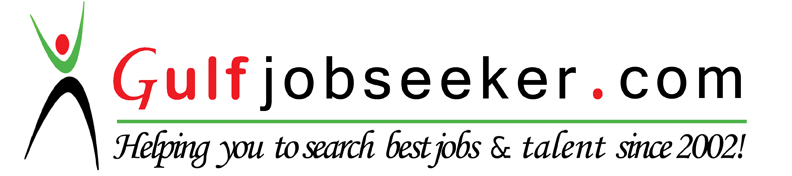 To get contact details of this candidate Purchase our CV Database Access on this link.http://www.gulfjobseeker.com/employer/services/buycvdatabase.php CURRICULUM VITAEOBJECTIVE:Looking for an opportunity with a reputed and growing organization where my creative & design skills are realized with the growth of the organization, as well as to build my career.SYNOPSIS:A qualified Master In Clothing and Textile (M.Sc.) with 9months of experience in merchandising in garment industry (Ahmedabad) Result oriented & effective communicator with excellent interpersonal skills, relationship management skills and customer satisfaction oriented skills.PROFESSIONAL EXPERIENCE:9 months of experience in KTF FASHION PVT. LTD, Ahmedabad (September -2014 to June 2015), Worked with Brands like Shoppers Stop, Global Desi, Big Bazaar.RESPONSIBILITIES:Handled independent accounts Preparing TNA, Submission of Fit Sample, P.P Sample and TOP Sample.Making Trim Sheets, doing Sampling.Making lab-dips for different fabric in different colors and get approval from buyers. Fabric and Trim ordering for Production and Follow-upCosting, sourcing & purchasing accessories and Trims for production Co-ordination with sampling department, printing department, dyeing department, laboratory, production department, finishing department Reporting all activity to the head weeklyDealing with suppliers and buyers Booking transportation and Dispatching.EDUCATIONAL QUALIFICATION:M.Sc with Clothing Textile Specialization from, Sardar Patel University, Vallabh Vidhyanagar with 6.82 GPA (68%) in June-2014B.Sc. with Clothing Textile Specialization from The Maharaja Sayajirao University Of Baroda,  Baroda with 3.48/6.00 (54.43%) in June-2012H.S.C from Shree Narayan Vidhyalaya ,Baroda with 56.14%  in March - 2009S.S.C  from Swami Vivekananda Vidhyalaya ,Baroda with 61.08% %, in March 2007TRAININGS ATTENDED:Designing (Sketching)Stitching Draping Pattern Making Dyeing & Printing Weaving, fabric & fabric construction. COMPUTER SKILLS:MS-Office Adobe PhotoshopAdobe Illustrator Corel DrawPage Maker Internet KEY SKILLS:Knowledge of the fashion merchandising Knowledge of technical theory of fashion industryGood Marketing skillsGood Managerial Skills CommunicationLeadership Time management Multi tasking.PERSONAL DETAILS:Date of Birth            	: October 17th, 1991Marital Status           	: UnmarriedLanguages known 	: English, Hindi, Gujarati